Special Education Training Alliance (SETA)(Western Suburbs State Special School)RTO number: 41021SETA operates as a central RTO across a number of Specials in Queensland and offers students the ability to complete Certificates within their individual school sites. Specific course availability depends on site staffing, facilities and the cohort of students in attendance.Special Education Training Alliance (SETA)(Western Suburbs State Special School)RTO number: 41021SETA operates as a central RTO across a number of Specials in Queensland and offers students the ability to complete Certificates within their individual school sites. Specific course availability depends on site staffing, facilities and the cohort of students in attendance.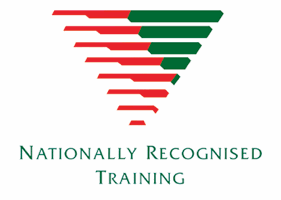 FSK10119 Certificate I Access to Vocational PathwaysFSK10119 Certificate I Access to Vocational PathwaysFSK10119 Certificate I Access to Vocational PathwaysQualification descriptionThis qualification focuses on the development of basic language, literacy and numeracy skills required for the workplace.Refer to training.gov.au for specific information about the qualification.Entry requirementsThere are no entry requirements for this qualification.Duration and locationThis is a two-year course delivered in Years 10, 11 and 12 on your school site.Delivery modes A range of delivery modes will be used during the teaching and learning of this qualification. These include:face-to-face instructionsimulated work-based learningguided learning.FeesRefer to individual site to ascertain if there are fees applicable for course.Delivery modes A range of delivery modes will be used during the teaching and learning of this qualification. These include:face-to-face instructionsimulated work-based learningguided learning.FeesRefer to individual site to ascertain if there are fees applicable for course.Course unitsTo attain a FSK10119 Certificate I Access to Vocational Pathways, 11 units of competency must be achieved: Assessment Assessment is competency based and completed in a simulated work place environment.Units of competency are clustered and assessed in this way to replicate what occurs in a work place as closely as possible.Assessment techniques include:ObservationOral ResponseProject reviewPortfolio of evidenceThird party reportsWork placementStudents are provided with the opportunity to participate in a variety of internal and/or external work experiences at each site to assist in the application of learnt skills.Assessment Assessment is competency based and completed in a simulated work place environment.Units of competency are clustered and assessed in this way to replicate what occurs in a work place as closely as possible.Assessment techniques include:ObservationOral ResponseProject reviewPortfolio of evidenceThird party reportsWork placementStudents are provided with the opportunity to participate in a variety of internal and/or external work experiences at each site to assist in the application of learnt skills.RTO obligationThe RTO guarantees that the student will be provided with every opportunity to complete the qualification. We do not guarantee employment upon completion of this qualification.Students who are deemed competent in all 11 units of competency will be awarded a Qualification and a record of results. Students who achieve at least one unit of competency (but not the full qualification) will receive a Statement of Attainment.PathwaysThis qualification may articulate into:work experience/ work within a generalised workplacestudents may use skills to assist in the completion of other qualifications.PathwaysThis qualification may articulate into:work experience/ work within a generalised workplacestudents may use skills to assist in the completion of other qualifications.